INDICAÇÃO Nº 4215/2018Indica ao Poder Executivo Municipal a realizar reparos e troca de lâmpadas na quadra da escola CAIC Irmã Dulce, no bairro Santa Rita. Excelentíssimo Senhor Prefeito Municipal, Nos termos do Art. 108 do Regimento Interno desta Casa de Leis, dirijo-me a Vossa Excelência para sugerir que, por intermédio dos setores competentes, medidas sejam tomadas para executar reparos e troca de lâmpadas queimadas na quadra poliesportiva da Escola Municipal CAIC Irmã Dulce, situada na Rua Artur Gonçalves da Silva, 240, no bairro Santa Rita de Cássia. Justificativa:Este vereador foi procurado por funcionários públicos e munícipes que utilizam este espaço para a prática de atividades físicas e esportivas no período noturno, porém, com a grande quantidade de lâmpadas apagadas tem prejudicado as atividades e a interação entre a comunidade. Plenário “Dr. Tancredo Neves”, em 16 de agosto de 2.018.Ducimar de Jesus CardosoKADU GARÇOM  -Presidente-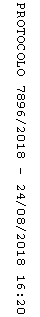 